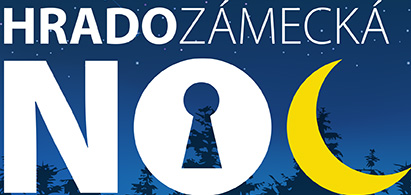 Seznam zapojených objektů NPÚ ÚPS PR – Hradozámecká noc 30. 8. 2014KDE V KOLIK COZA KOLIKstřední Čechystřední Čechystřední Čechystřední ČechyBřeznicenoční oživené prohlídky zámku, každou hodinu 20:00–24:00Muž se železnou maskou – barokní dobrodružný příběh; noční oživené prohlídky zámku (skupina historického šermu Exulis Brno)vstupné: 160,- Kč, snížené: 130,- Kč, rodinné: 420,- KčKarlštejn19:00–3:00noční prohlídky Karlštejnské zločiny v průběhu staletí, promítání Noci na Karlštejně.
Prohlídky začínají od 19:00 každých 30 minut, poslední noční prohlídka začíná v 00:00 hodProgram na nádvoří je zdarma. Vstupné je vybíráno na Noční prohlídky (200/100,- Kč).Konopiště19:00–24:00Tajemná zákoutí zámku Konopiště – speciální prohlídkyprohlídky nejkrásnějších interiérů s průvodcem v dobovém kostýmuprohlídka unikátní střelnice arcivévody Františka Ferdinanda d´Esteve 21 hodin divadelní představení Kateřina a Petruccio po celou dobu hudební vystoupeníVečerní prohlídky s průvodcem v dobovém kostýmu (výběr nejzajímavějších expozic ve společnosti současníků Františka Ferdinanda d´Este): 250,- KčTajná zákoutí s komtesou Janesou a její rozšafnou švarnou družinou (skryté prostory nečekaně, nevídaně): 150,- KčŘíše rostlin a soch ve stínu noci (komentovaná prohlídka parku a Růžové zahrady, včetně skleníků a Korkového pavilonu): 100,- KčStrašidelné sklepení a veselá střelnice (dětské prohlídky plné překvapení): 100,- KčKrakovec 16:00–24:00 Bluesrocková kapela After 40Piatti Ensemble – duchovní hudba napříč staletími – Aleš Nosek – harmoniumBlanka Nosková – zpěvMarta Talířová – housleSkotští dudáciPro srdnaté – Sestup za PravdouV případě zájmu též noční prohlídka80 Kč a 50 KčKřivoklát 20:00–24:00Od 20, 21, 22 a 23 hodin. Doba trvání 50 minutNoční divadelní představení v historických interiérech prohlídkových tras s tajemnou postavou hradu Magistrem Edwardem Kellym. 220,- KčMnichovo Hradiště 20:00–22:30od  20:00, 20:30, 21:00 a 21:30Průřez staletími – oživené noční prohlídky zámku; soubor historického šermu Páni z Kolína Mníšek pod Brdy Hradozámecká noc s ohňostrojemKlášter Sázava Klášterní noc u sv. Prokopa – světlo, stíny, hudba, setkáváníodpoledne Archeoden pro rodiny s dětmi – možnost vyzkoušet si práce středověkých lidí i současných archeologů25 KčTočník19:00–1:00romantické osvětlení, noční prohlídky a další programběžnéŽleby18:00–19:15Veselá historie aneb O bláznivém nápadu kněžny Libuše – Večerní a noční prohlídky250 KčZahrady 19:00 – 24:00romantické osvětlení, večerní a noční komentované prohlídky, večerní promítání dokumentů, dobové barokní kostýmy a další program i pro děti a mládežběžnéÚsteckoÚsteckoÚsteckoÚsteckoKDE V KOLIK COZA KOLIKBenešov Noc na zámku aneb zámecká přespávandaDěti budou mít jedinečnou příležitost strávit na zámku noc s bohatým programem a nebude chybět ani noční prohlídka zámku a jeho okolí, opékání zámeckých buřtů či pohádka O Hanušovi, tedy o zámeckém strašidle. Večer plný dobrodružství a netradičních zážitkůNa akci je nutné děti předem objednat, jelikož kapacita je omezená. Bližší informace a objednávky mohou rodiče získat na telefonním čísle 724 663 548 – Michaela Hlinková občerstvení zajištěno; nutným vybavením je vlastní karimatka, spacák a baterkaCena za jednoho nocležníka je 90,- korun. Duchcov 19–22 h19–20 koncertní program na sále20–22 zámecké sklepy otevřeny20–21 oživená prohlídka21–22 oživená prohlídkaCasanova v říši přízraků – zámecké sklepy otevřeny, oživené prohlídky, koncertní a taneční program sólistů Severočeského divadla ve Valdštejnském sále 160 Kč (základní), 140 Kč (snížené) a 400 Kč (rodinné); koncertní program 120 KčHazmburk Slavnostní nasvícení hradu až do ránaJezeří 21:00-23:30Noční prohlídka a večerní koncert (22:00) u příležitosti ukončení festivalu Hudební léto v Jezeří 2014100,- / 50,- KčKrásný Dvůr 19:00, 20:00, 21:00, 22:00 Humprecht Jan, trable barokního kavalíra – divadelní představení o selské rebelii roku 1680 s hudebním doprovodemFireshow na nádvoříV barokní zahradě ochutnávky zámeckých specialit a projekce filmu Konec starých časů90 Kč dospělí50 Kč děti do 15 let a senioři nad 65 let, v ceně vstupenky občerstvení (drink, pečené sele, dezert)Libochovice29.–30. 8.od 18:00Prohlídky každou čtvrthodinuStrašidelná sklepeníProhlídka zámeckých sklepení se strašidly. Vhodné pro děti od 5 letrezervace na tel.: 416 591 443 Prohlídky každou čtvrthodinu dle zájmu návštěvníkůděti 50,- dospělí 100,- Ploskovice19:00–23:00Večerní oživené prohlídky120,- Kč, 80,- KčVelké Březno 19:00–2:00divadlo, koncert, speciální prohlídky, řízená degustace vín v komnatáchKarlovarskoKarlovarskoKarlovarskoKarlovarskoKDE V KOLIK COZA KOLIKBečov16:00 – 22:00Tajemství bečovského sklepení – tematické přednášky o pivovarnictví v Bečově nad Teplou a hrané prohlídky80,-/70,-/50,-Kynžvart19:00–21:00Rozloučení s létem:komentované prohlídky zámku, doplněné klasickou hudbou 18. století v podání Chebského kvarteta110 Kč (základní),90 Kč (snížené),290 Kč (rodinné)